Formulier aangepast examen HPO & VPO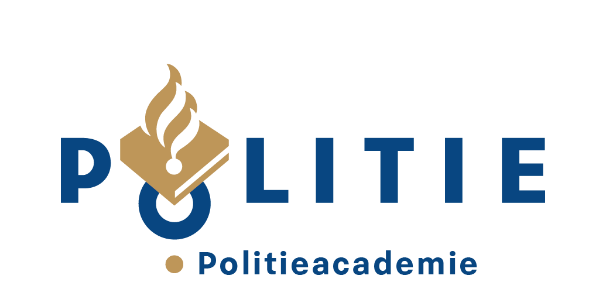 (o.g.v. art. 15 OER 2024 en Regeling studeren met een functiebeperking) Uitleg:Met dit formulier vraag je als student met een functiebeperking of met een tijdelijke medische beperking een aanpassing aan van een of meer examenopdrachten als bedoeld in art. 15 OER 2024 en de Regeling studeren met een functiebeperking. Deze aanvraag dient uiterlijk zes weken (30 werkdagen) vóór de gewenste examendatum ingediend te worden. Het is verplicht om bij deze aanvraag een PDF van de verklaring van een medisch specialist, arts of gedragsdeskundige mee te sturen waaruit blijkt wat de belemmeringen zijn en wat mogelijke oplossingen zijn om deze belemmeringen te verminderen (zie punt B van dit formulier)Dit formulier hoeft niet ondertekend te worden. Met het opsturen van dit formulier verklaar je als student dat het formulier volledig en naar waarheid is ingevuld. Gegevens studentOpleidingsgegevensAanvraag betreft (aankruisen wat van toepassing is): Alle examens gedurende de gehele opleiding Specifiek(e) examen(s), namelijk:Aanvraag en motivatie van de studentVerklaring medisch specialist (niet ouder dan zes maanden)*Stuur een PDF mee van de verklaring van een medisch specialist, arts of gedragsdeskundige. 
De verklaring beschrijft  jouw belemmeringen en wat mogelijke oplossingen zijn om deze belemmeringen te verminderen. *Een dyslexieverklaring mag ouder dan zes maanden zijn.Gebrekkige beheersing van de Nederlandse taal is geen rechtvaardiging voor eventuele aanpassingen en valt dus niet onder een functiebeperking.Welke aanpassing is gewenst Zie voor uitleg en criteria voor beoordeling van jouw aanvraag de Regeling studeren met een functiebeperking. Twijfel je of alle aanpassingen die je wilt aanvragen, binnen jouw opleiding te realiseren zijn, vraag dit dan eerst op jouw onderwijslocatie na.
Mogelijke aanpassingen conform art. 3 Regeling studeren met een functiebeperking:
Kruis aan welke aanpassingen je wenst aan te vragen die jou bij jouw belemmering helpen:		A1.1 Verlenging examenduur examens schriftelijk werk 		A1.1 Verlenging examenduur meerkeuze toetsen		A2. Extra ingelaste pauzes		 		B. Aanpassing van de opmaak van een schriftelijk examen (grotere regelafstand en lettertype)		C. Gebruik van speciale hulpmiddelen		 		D1. In plaats van een computertoets wordt het examen met pen- en papier gemaakt.		D2. In plaat van een pen- en papiertoets wordt het examen op een computer gemaakt. 		E. Een mondeling in plaats van een schriftelijk examen.* 		F. Alternatieve of aangepaste examenruimte of –locatie 		Andere aanpassingen: * E. 	O.b.v. art. 4.1.c Regeling studeren met een functiebeperking is een mondeling examen alleen 	in zeer uitzonderlijke omstandigheden voor een 3e examengelegenheid aan te vragen.
 	Voor VPO wordt een uitzondering gemaakt voor HOvJ examens.
Stuur dit formulier als Word-document naar examencommissie@politieacademie.nl  met een cc aan corsa.registratie@politieacademie.nl. Daarnaast dien je de bijlage(n) als PDF mee te sturen.Naam en voorlettersStudentnummerTelefoonnummerE-mailadres(sen)Onderwijsteam / opleidingKlascodeDocent / begeleider PolitieacademieNaam en nummer huidige opleidingDatum indienen aanvraagNaam en nummer cursus Naam en nummer toetsStandaard examenduurExamendatum (indien bekend)
Naam medisch specialist / arts / gedragsdeskundigeDatum afgifte verklaring